Министерство образования и науки РДГКОУ РД  «Кизлярская гимназия-интернат «Культура мира»БеседаНа тему:«НАША АРМИЯ РОДНАЯ».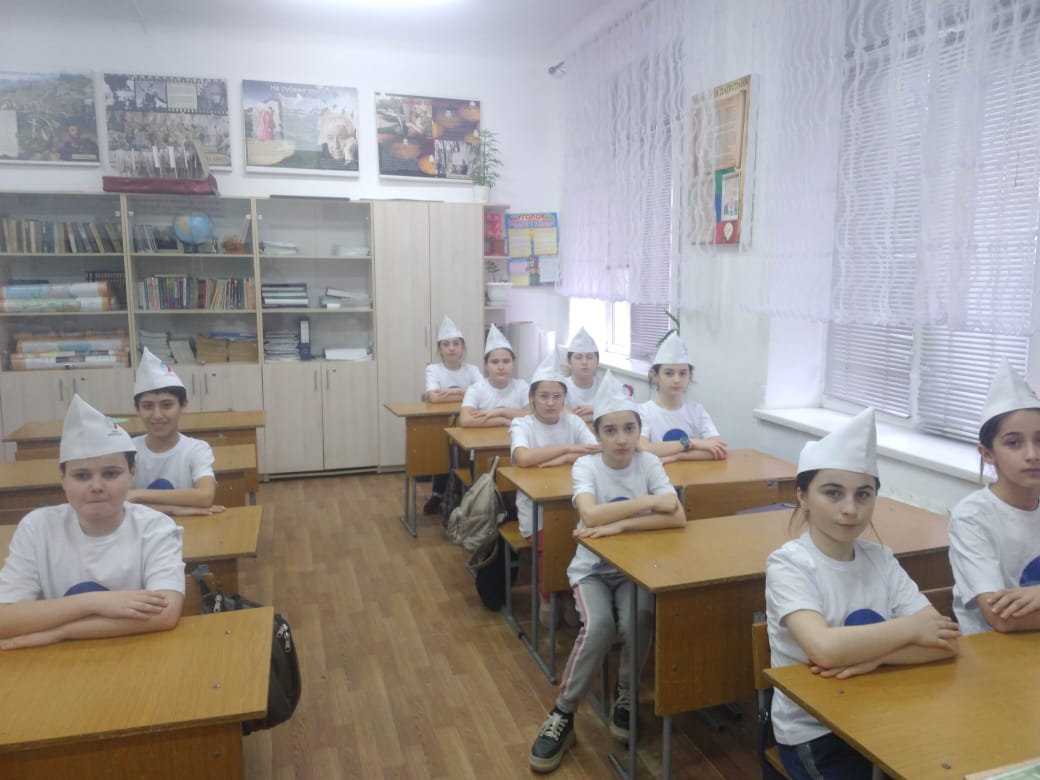  Воспитатель: Муртазалиева Б.М.2021 г. «НАША АРМИЯ РОДНАЯ»Цель: развивать чувство патриотизма, гордости за нашу армию.Задачи: воспитывать у детей любовь к Родине, вызывать желание защищать её.Оборудование: ноутбук, CD-диск, проектор.Ход мероприятияВедущий: Сегодня не просто февральский день, сегодня особенный день. Мы собрались, чтобы поздравить наших мальчиков.1-я девочка:   Красные погоны,Новенький мундир.По Москве шагаетЮный командир.У него походкаГордости полна.День своих защитниковПразднует страна.Ведущий: Мальчики, а знаете ли вы, почему именно 23 февраля называют Днём Защитников Отечества?(23 февраля 1918 года была образована Красная Армия. И этот день стал праздноваться как День рождения Красной Армии. После образования СССР этот праздник переименовали в День Советской Армии. Позже его назвали Днём Вооруженных Сил и Военно-Морского Флота. А сейчас 23 февраля – День Защитников Отечества.)Ведущий: Но всегда этот день был праздником мужчин. И сегодня мы славим защитников (в т.ч. и будущих) нашего Отечества. Говоря о защитниках, нельзя забывать тех солдат, кто остался в земле навсегда, солдат, подаривших нам мирное небо над головой и возможность жить и радоваться жизни в XXI веке.2-я девочка:              Не дымятся дали,Пыль черна от слёз.Ни одной медалиДед мой не принёс.Только в этом самомНет его вины,Потому что сам онНе пришёл с войны.3-я девочка:                  Спят мальчишки в сиянии звёзд…Им – семнадцать! Навечно семнадцать!Им не встать из-под белых берёз,Из-под алых рябин не подняться.Шли мальчишки в шинелях до пятНа врага, под огонь бронебойный.Не забудьте же этих ребят,Будьте этих мальчишек достойны!Минута молчанияВедущий: Вы родились и выросли на мирной земле. Вы хорошо знаете, как шумят весенние грозы, но никогда не слышали орудийного грома. Вы видите, как строятся новые дома, но не подозреваете, как легко разрушаются они под градом бомб и снарядов. Дай вам Бог никогда не услышать и не увидеть того, что приносит с собою война.4-я девочка:             Я хочу, чтоб сияло солнце,Но не только над нашей страной,Чтобы дети на всей планетеУлыбались вместе со мной,Чтобы утром они просыпалисьИ увидели солнце в окне,А не чёрный дым пожарищ,Проползающий по земле.Пусть во сне не приснится такое,А приснится лишь мама мояИли солнышко золотое,День весенний, родные края. Ведущий: Мы желаем вам, наши дорогие мальчики, стать сильными, смелыми, храбрыми, защищать слабых, стать достойными защитниками нашей Родины! Как известно, защитникам Отечества приходится сталкиваться с оружием. А много ли вы знаете видов оружия и военной техники? Мы с девочками это сейчас и проверим.1 конкурсВедущий: Наш первый конкурс называется «Словесный бой». Вы должны вспомнить как можно больше названий оружия и военной техники.2 конкурсВедущий: Наш второй конкурс называется «Викторина», ведь настоящий защитник Отечества должен быть умным и начитанным.Вопросы для викторины:1. Какое грозное оружие носит имя девочки? (Катюша) А имя мальчика? (Максим)2. В каком году была организована Красная Армия? (в 1918 году)3. Какое оружие названо в честь его изобретателя? (Автомат Калашникова)4. Как называются наплечные знаки в русской армии? (Погоны)5. Как называется подросток, изучающий морское дело? (Юнга)6. Что общего между деревом и винтовкой? (Ствол)7. С помощью какого прибора можно определить стороны света? (Компас)3 конкурсВедущий: Наш третий конкурс называется «Военная песня». Ваша задача состоит в том, чтобы вспомнить как можно больше песен, связанных с военной тематикой. Победит тот, кто назовёт больше песен. Повторяться нельзя! Начали! (Соревнование песен)4 конкурс «Загадки»Будущий военный должен уметь разбираться в технике. А вы ребята знакомы с вооружением нашей армии? Сейчас проверим.Чудо - птица, алый хвост, прилетела в стаю звёзд (ракета).Летит птица - небылица, а в нутрии народ сидит, меж собою говорит (самолёт).На горе-горушке сидят чёрные старушки. Если охнут - люди глохнут (пушки).Без разгона ввысь взлетает, стрекозу напоминает, отправляется в полёт наш российский… (вертолёт).Морской дорогой взад-вперёд с дымкой над синей бездной спешит внушительный народ железной, но любезной… (корабли).Ползёт черепаха, стальная рубаха. Враг в овраг и она там, где враг… (танк).Под водой железный кит, днём и ночью кит не спит. Не до снов тому киту, он днём и ночью на посту… (подводная лодка).Ведущий: Дорогие наши мальчики! Вы продемонстрировали все свои лучшие качества и, если понадобится, станете достойными Защитниками своего Отечества! Мы ещё раз от души поздравляем вас, ваших пап, братьев и дедушек с наступающим светлым и поистине замечательным праздником!  На этом наш классный час подходит к концу всем спасибо за внимание.